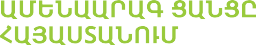 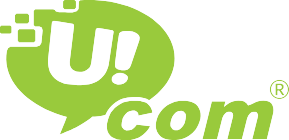 <<Յուքոմ>> ընկերությանը պատկանող տրանսպորտային միջոցների բաց դասական եղանակով աճուրդի մասին հայտարարությունՀայտատու՝ <<Յուքոմ>> ՓԲԸ<<Հրապարակային սակարկությունների մասին 08.10.2003թ. թիվ ՀՕ-15-Ն ՀՀ օրենք,հոդված8>>2023 թ հունվարի 31-ին ժամը 10:00-ից 18:00 կազմակերպիչ <<Յուքոմ>> ՓԲ ընկերության  կողմից ք. Երևան, Րաֆֆու 111(Յուքոմ ընկերության պահեստային տարածք) հասցեում կանցկացվի ութ տարբեր աճուրդ՝ դասական եղանակով: Բաց աճուրդի են ներկայացված <<Յուքոմ>> ընկերությանը պատկանող տրանսպորտային միջոցներ՝ ութ տարբեր Լոտերով (տես կից ֆայլերով): Մեկնարկային արժեքներն են՝ Լոտ1՝ 480.000 (չորս հարյուր ութսուն հազար) ՀՀ դրամ, Լոտ2՝ 755.000 (յոթ հարյուր հիթսունհինգ հազար) ՀՀ դրամ,Լոտ3՝ 540.000 (հինգ հարյուր քառասուն հազար) ՀՀ դրամ, Լոտ4՝ 7.700.000 (յոթ միլիոն յոթ հարյուր հազար) ՀՀ դրամ, Լոտ5՝ 420.000 (չորս հարյուր քսան հազար) ՀՀ դրամ,Լոտ6՝ 28.460.000 (քսանութ միլիոն չորս հարյուր վաթսուն հազար) ՀՀ դրամ, Լոտ7՝ 1.890.000 (մեկ միլիոն ութ հարյուր իննսուն հազար) ՀՀ դրամ,Լոտ8՝ 490.000 (չորս հարյուր իննսուն հազար) ՀՀ դրամ: Վաճառքի ներկայացված գույքը նախկինում շահագործվել է ընկերության կողմից և համարվում է օգտագործված: Գույքը օտարվում է <<ինչպես առկա է>> վիճակով: Գույքի տեղափոխումը իրականացվելու է գնորդի հաշվին՝ հինգ աշխատանքային օրվա ընթացքում: Ընկերության կողմից չեն տրվում ապրանքի երաշխիքներ: Ընկերությունը պատասխանատվություն չի կրում ապրանքի հետագա շահագործման ժամկետի համար,ինչպես նաև շահագործման ընթացքում ի հայտ եկած թերությունների և (կամ) այլ խնդիրների համար:Աճուրդին մասնակցելու համար անհրաժեշտ է ներկայացնել անձնագիր, մասնակցի վկայական  /տրամադրվում է տեղում/, հաղթող է ճանաչվում առավելագույն գին առաջարկած մասնակիցը, նախավճարը կազմում է ՝լոտի 5 տոկոսի չափով,որը վճարվում է կազմակերպչին՝ աճուրդի բացումից առնվազն 30 րոպե առաջ՝ բանկային փոխանցման միջոցով: Գույքի ուսումնասիրումը ՝ մինչև աճուրդի բացմանը նախորդող յուրաքանչյուր աշխատանքային օր՝ ժամը 10:00-16:00`ք.Երևան,Արշակունյաց 34 հասցեում:Աճուրդի կանոնակարգին ծանոթանալու վայրը աճուրդի անցկացման վայրն է, պատճենը տրամադրվում է դիմումի հիման վրա:Նախավճարի վճարման բանկային տվյալներն են՝ Բանկ՝ <<Էլչ-Էս-Բի-Սի Բանկ Հայաստան>> ՓԲԸ,հ/հ 217001-264993-001Էլ. Փոստ՝ bakhshi.yerimyan@ucom.amՀեռ..՝ +37495988155Ցանկ՝ 				